Course Section:  52571				Instructor: Lisa NeufeldUnit load: 3						Phone: 559-270-9682Class Meets: Mondays 6 PM – 9 PM		E-Mail:  lisa.neufeld@reedleycollege.eduRoom:  CCI 204					Office:  CCI 217	Hours: To be arrangedBasic Skills Advisories:  Eligibility for ENGL 125 or ENGL 126Course Description:  This course studies basic theories, research, concepts and principles of physical, emotional, cognitive and social development at each stage of life from conception through adolescence.Course Outcomes:Upon completion of this course, students will be able to: Describe the developmental changes that take place in children with typical and atypical development from conception through adolescence in the areas of physical, psychosocial, cognitive, and language development.Identify the impact of biological, environmental, social, cultural, political, and nutritional factors on health and well-being of children and families.Analyze children’s development based on various theoretical frameworks.Apply current theories of child development to assess children in all developmental domains.Identify those variables that lead to typical development and those that contribute to atypical development at various stages.Describe the importance of early development and the effects of genetic and environmental factors on development. Text:  -Please note that you will not be able to pass this course without the text book!Required—CDEV, Wadsworth Cengage Learning, 2011 ISBN  978-0-495-90553-0*You are responsible for reading and understanding all of the information in the text.Requirements for assignmentsALL papers are written in APA written format.  Please refer to blackboard file marked APA written format. There files with information and examples.All assignments must be submitted on blackboard, if you are having difficulties with this link please notify me via email immediately before the assignment is dueI highly advise always making a copy of  your workMake sure to read ALL OF THE INSTRUCTIONS for a given assignment.  You will lose a significant amount of points for failing to do this.Course Details:There are 18 weeks in this semester with the last week being the Final. There are two parts to every course you take: 1) class meetings/discussions and 2) out of class study time. This course is worth 3 units, which means that we will spend 3 hours together each week in class meetings/discussions and YOU should spend at least 6 hours a week studying the course materials along with assignments outside of the classroom (study time). There are 16 chapters in the textbook, divided into 6 parts (as noted in the Course Outline and Schedule section of this syllabus). You have access to all of the course information that will be covered during class meetings, and all of the information to help you master this course. You can access this information using the Blackboard. ALL of your assignments will be completed and submitted on Blackboard. To visit Blackboard, simply click on the Bb link under the “On-Line Services” tab on the Reedley College Web-page at www.reedleycollege.edu.  You will need a computer or device that had internet capabilities to access Blackboard. If you do not have one, you can use one of the computers in the Reedley College Library.Extra Credit is NOT available for this class.Late Assignments will NOT be accepted.PowerPoint presentations related to the text chapters can be found on Blackboard. These presentations are provided to help you understand the information in the textbook. We will discuss some of the slides in these presentations during class meetings.Assignments, handouts, resources, etc related to the text chapters also be found on Blackboard.  Final Grades are determined on the basis of accumulated points from required assignments.Percentage	Points Range	    Grade		Percentage	Points Range	     Grade	90 – 100%	633 - 710	A	60 – 69%	420 - 490	D  80 – 89%       	562 - 632	B	0 – 59%	  0 - 419	F70 – 79%	491 - 561	CRequired Assignments:Observations: Through the course of the semester you will complete four observations.  For this assignment you will complete a minimum one hour observation, focused on one child of the age group listed in the observation assignment.  Each written paper of these observations will be at least two pages long but no more than three.  The exact details and format I expect you to follow for this assignment as well as examples can be found under   “blackboard-assignments”   I highly recommend reading through the format and assignment requirements completely before beginning the assignments.  The format I expect needs to be followed exactly or you will lose points for the assignment.Assignments: Each week you will have to complete a chapter assignment.  This is to help you as you work through the course and it helps me to see your progress and understanding of the course. All assignments are found on blackboard.  The assignments need to be completed and submitted on blackboard by the due date. Exams:  There are four quizzes and one cumulative final.  Each is made up of multiple-choice questions related to the text chapters that are covered for that exam. Each multiple choice quiz will be worth a total of 25 pts. The content within the quiz relates to the materials read in the chapters. Make sure you are studying and reading each week.  ALL quizzes and exams are taken on “blackboard”.  Your quizzes and exam are taken the week they are assigned and you will only be allowed to take in that week.  So pay attention to your dates that it needs to be taken.  Once the quiz or exam closes you will not have another opportunity to complete and make-up exams will not be given.  This is to allow flexibility, but I stress DO NOT WAIT till the last hour or minute it is due.  The quizzes are NOT timed but each must be completed in one sitting. You will not be able to open the quiz and save for later.Class Policies and Procedures:  The statements below are taken directly from the Reedley College CatalogAcademic DishonestyStudents at Reedley College are entitled to the best education that the college can make available to them, and they, their instructors, and their fellow students share the responsibility to ensure that this education is honestly attained. Because cheating, plagiarism, and collusion in dishonest activities erode the integrity of the college, each student is expected to exert an entirely honest effort in all academic endeavors. Academic dishonesty in any form is a very serious offense and will incurserious consequences.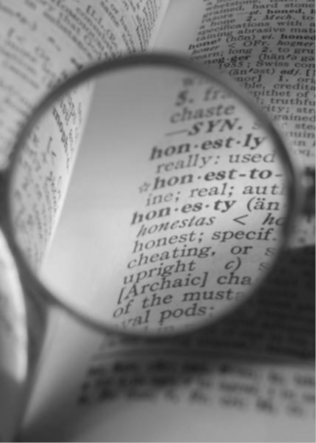 CheatingCheating is the act or attempted act of taking an examination or performing an assigned, evaluated task in a fraudulent or deceptive manner, such as having improper access to answers, in an attempt to gain an unearned academic advantage. Cheating may include, but is not limited to, copying fromanother’s work, supplying one’s work to another, giving or receiving copies of examinations without an instructor’s permission, using or displaying notes or devices inappropriate to the conditions of the examination, allowing someone other than the officially enrolled student to represent the student, orfailing to disclose research results completely.PlagiarismPlagiarism is a specific form of cheating: the use of another’s words or ideas without identifying them as such or giving credit to the source. Plagiarism may include, but is not limited to, failing to provide complete citations and references for all work that draws on the ideas, words, or work of others, failing to identify the contributors to work done in collaboration, submitting duplicate work to be evaluated in different courses without the knowledge and consent of the instructors involved,or failing to observe computer security systems and software copyrights. Incidents of cheating and plagiarism may result in any of a variety of sanctions and penalties, which may rangefrom a failing grade on the particular examination, paper, project, or assignment in question to a failing grade in the course, at the discretion of the instructor and depending on	Cheating/Plagiarism:  Cheating and/or plagiarism will not be tolerated.  A student will receive no credit for the assignment if in the opinion of the instructor the individual has cheatedAccommodations for Students with Disabilities:  If you have a verified need for an academic accommodation or materials in alternate media (i.e., Braille, large print, electronic text, etc.) per the Americans with Disabilities Act (ADA) or Section 504 of the Rehabilitation Act, please contact me as soon as possible.Important Information:Printing:  Due to budget constraints all of your assignments, syllabus, and study materials are available to you on Blackboard (excluding your required text).   Blackboard: All of your assignments will be completed using Blackboard. If you do not have a home computer or device for accessing Blackboard, you can use the computers available to students in the Reedley College Library.Syllabus and Class Policies: These, and other important documents for our course, can be accessed on Blackboard. It is your responsibility to read and understand all of the important documents on Blackboard.  Blackboard can be accessed on-line at www.blackboard.reedleycollege.edu.Email: Your @myscccd.edu email address is the only addressed used by the instructor for this course. Attendance:  This class is based on learning through sharing and experiences.  Regular attendance is EXPECTED.  Attendance will be taken at each class session.  Students will be dropped after missing 2 weeks of class meetings.  Late Work:  All assignments must be turned in on the due date.  Late work will not be accepted.  Missed Tests/Exams/Quizzes/Activities:  Tests, exams, quizzes, and activities must be taken as assigned and during the time frame explained for blackboard.  You will not be allowed to make up missed test/exam/quiz/activities.  Do not take this lightly.  No excuses will be accepted.Grading: All assignments will be graded and returned as quickly as possible, but can take two weeks or more. Please be patient. All exams will be graded and returned to you through blackboard.  Retaining Returned Assignments:  Students disagreeing with the assigned final grade will be required to supply evidence to the contrary.  Therefore, it is suggested that students retain all returned/graded assignments and tests until after final grades have been posted.Cell Phone Use:  Cell phones are forbidden to be used during class and need to be shut off; however, if you must have it on please place the volume on silent. If you have to take a call, please step outside.  Please tell your family and friends to refrain from calling unless it is an emergency.  If you are taking several calls or are seen texting I will ask you to leave.  This will affect your participation points.  Do not take this lightly. Dropping the Course:  It is YOUR responsibility for dropping the course if you choose.  You must drop using the proper procedures through Reedley College Admissions and Records office.  If you choose to stop attending class, make sure that you do an official drop, otherwise you might end up with an “F” grade for the course.Canceled Class Notification:  From time to time a class meeting may need to be canceled.  Notification of canceled class will appear in several forms:  1—Official cancel notification from Office of Instruction posted on the door, 2—Notification posted on Blackboard site for the class, 3—Notification emailed to students using email addresses from Blackboard.  If possible, the canceled class notification will also appear on the Reedley College Web page.Be sure to check blackboard for any announcements or guidance during the week.  I believe once I write the announcement it should send to your email, but it is your responsibility to review announcements.  This is the only way I communicate to the class as a whole.  This will also tell you if there are any changes.Changing Syllabus Statement:  This course syllabus is equivalent to a contract between the instructor and the student.  However, the information in this syllabus is subject to change at any time during the semester.  All changes will be stated in class and students are responsible for noting such changes. In the event that you are absent on the day changes are made, it is your responsibility to find out the changes and adhere to them.The student’s decision to attend the class denotes acceptance of:  This syllabus as a contract outlining the student’s responsibilities to complete all required assignments by the due datesThe policy that late assignments will not be accepted The changing syllabus statementThe expectations of this course as outlined in this syllabusThat final grades are determined on the basis of accumulated points from required assignments The policy that students are responsible for supplying evidence of any discrepancy in grades as determined by returned/graded assignments. Students disagreeing with the above statements should withdrawal from this course section and enroll in a section of this course taught by another instructor.Important Dates: August 11 – First Day of class and the start of the fall semesterAugust 22 – Last Day to Drop full-term class to get a refund August 29 – Last Day to ADD for full-length class or DROP to avoid a “W”September 1 – Labor Day (No classes held, campus closed)October 10 - Last day to drop with a “W”December 8th – Final is due and Last day of the semester for this classPoint Breakdown and Tally Sheet:			Points Possible	Points EarnedObservations: (4 @ 50pts)					200		Quizzes:  (4 @ 25 pts)						100Final: 100 pts							100Assignments (14 @ 10pts)					140Participation (17 @ 10 pts)					170Total Possible Points 710Week # & DateReading Assignments         Aug. 11Syllabus and Course RequirementsPurchase text  Log into Blackboard to download syllabusBrowse Blackboard to help yourself get familiar          Aug. 18Chapter 1: History, Theories, MethodsChapter 1 Assignment - Due Sunday Aug. 24 by 11: 55pm         Aug. 25Ch. 2: Heredity and Conception.Chapter 2 Assignment - Due Sunday Aug. 31 by 11: 55pm          Sept. 1Labor DayNO School!   Enjoy!!!!!!!         Sept.  8Chapter 3: Prenatal DevelopmentChapter 3 Assignment - Due Sunday Sept. 14 by 11: 55pm6             Sept. 15Chapter 4: Birth and the Newborn babyChapter 4 Assignment – Due Sunday Sept. 21 by 11: 55pm7             Sept. 22Ch. 5 : Infancy Physical DevCh. 5 Assignment and Quiz 1 - Due Sunday Sept. 28 by 11: 55pm8             Sept. 29 Ch. 6: Infancy: Cognitive Dev.Chapter 6 Assignment - Due Sunday Oct. 5 by 11: 55pm9             Oct. 6Ch. 7: Infancy Social and EmotionalChapter 7 Assignment - Due Sunday Oct. 12 by 11: 55pm10           Oct. 13Ch. 8: Early Childhood; Physical Dev.Chapter  8 Assignment and Quiz 2 - Due Sunday Oct. 19 by 11: 55pm11            Oct. 20Ch. 9: Early Childhood Cognitive Dev.Chapter 9 Assignment and Observations A and B Due Sunday Oct. 26 by 11: 55pm12            Oct. 27Ch. 10: Early Childhood: Social and Emotional Dev.Chapter 10 Assignment - Due Sunday Nov. 2 by 11: 55pm13             Nov. 3Ch. 11 Middle Childhood: Physical DevChapter 11 Assignment and Quiz 3 - Due Sunday Nov. 9 by 11: 55pm14             Nov. 10Ch. 12 Middle Childhood Cognitive Dev.Chapter 12 Assignment and Observation C Due Sunday Nov. 16 by 11: 55pm15             Nov. 17 Ch. 13 Middle Childhood: Social DevelopmentChapter 13 Assignment - Due Sunday Nov. 23 by 11: 55pm16              Nov. 24Ch. 14 – 16AdolescenceChapters 14-16 Assignment and Quiz 4 - Due Sunday Nov. 30 by 11: 55pm17             Dec. 1Review and Take FinalObservation D – Due Sunday Dec. 7 by 11:55pmReview and Study for Final to be submitted by Dec. 8 no later than 11:55pm.18             Dec. 8Last Day of ClassNo Assignments.  You can relax you are finished!